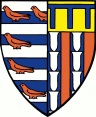 PEMBROKE COLLEGEThis form MUST be completed by a First Aider.      	Name of First Aider: 	 DETAILS OF THE INJURED STAFF MEMBERName:     Home Address Department:Phone No:DETAILS OF THE ACCIDENT:Date of the accident:     Time: Location:	ABOUT THE INJURY:Location of the injury on the body, (left / right arm, leg etc.):     Describe the injury:  Describe how the accident happened   including any substance or equipment involved:   Details of first aid administered:WITNESSES: The above accident was witnessed by: Name:  Address & Phone No.Job Title:SIGNATURE OF FIRST AIDER:  …………………………………………….  DATE:…………………………Please return this form to the HR Office in the first instanceFIRST AID REPORT – STAFF MEMBER ONLYFor HR useForm No: